LEDGER ART COLORING SHEET 1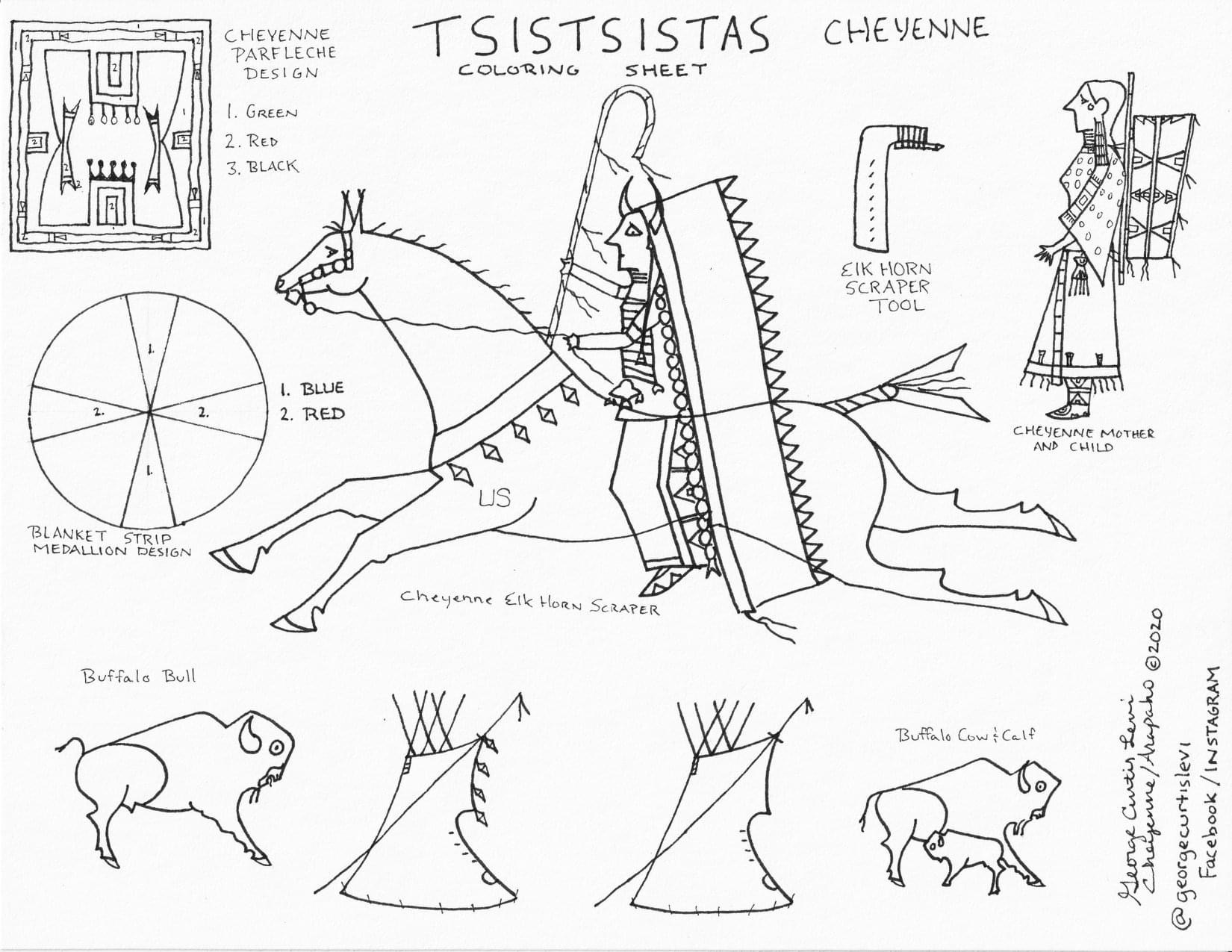 